Рекомендации гражданам для защиты своих прав и своего имущества.Уважаемые жители Таштагольского района!С момента государственной регистрации права собственности в Едином государственном реестре недвижимости (ЕГРН) новый собственник может осуществлять правомочия владения, пользования, распоряжения недвижимым имуществом. Внесение записи о праве в ЕГРН позволяет правообладателю недвижимости (земельных участков, домов, квартир, зданий, сооружений, объектов незавершенного строительства, помещений.) защитить перед третьими лицами, которые могут претендовать на его имущество, обеспечивает защиту его прав от недобросовестных лиц!!! Если ВЫ не уверены, что сведения о доме, земельном участке, квартире занесены в ЕГРН, то необходимо обратиться в администрацию, многофункциональный центр (МФЦ) или через портал Госуслуг с соответствующим заявлением  и зарегистрировать, подтвердить права, (уплачивать государственную пошлину не требуется).          Этим ВЫ защитите свои права  и имущественные интересы!С 29.06.2021 вступил в  силу Федеральный Закон от 30.12.2020 № 518 «О внесении изменений в отдельные законодательные акты Российской Федерации».  Данным Законом органы местного самоуправления района наделяются полномочиями по выявлению правообладателей ранее учтенных объектов недвижимости и направлению сведений о них для внесения в ЕГРН.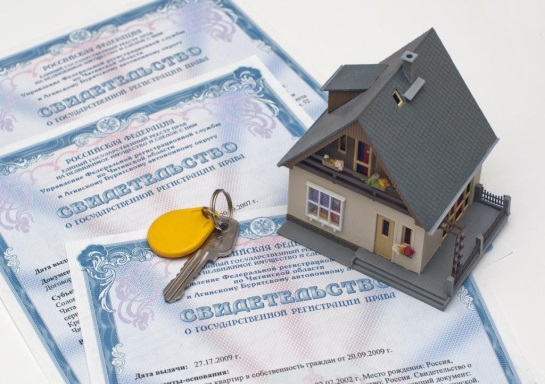 В случае, если по результатам проведения мероприятий по выявлению правообладателя объекта недвижимости правообладатель не выявлен, возникают основания для приобретения права государственной или муниципальной собственности на такой объект на основании положений Гражданского кодекса Российской Федерации, а именно:Статьи 225 «Бесхозяйные вещи»Статьи 1151 «Наследование выморочного имущества»Информацию об объектах, в отношении которых проводятся мероприятие по выявлению правообладателей можно получить по тел ?????С перечнем  ранее учтенных земельных участков, объектов можно ознакомиться на официальном сайте Администрации Таштагольского муниципального района (www.????) в разделе ???????, выявление правообладателей 518-ФЗ.